[Individual parties are always free to depart from the terms and conditions in this document and should always satisfy themselves of the implications of its use.] [Logo]TERMS AND CONDITIONS FOR[ISSUER][[UP TO] [SEK/EUR] [●]][SENIOR UNSECURED / SENIOR SECURED / SUBORDINATED] [FIXED / FLOATING] RATE NOTES ISIN: SE[●]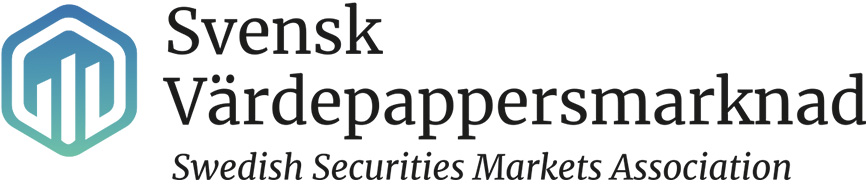 SELLING RESTRICTION[S][No action is being taken that would or is intended to permit a public offering of the Notes or the possession, circulation or distribution of this document or any other material relating to the Issuer or the Notes in any jurisdiction other than Sweden, where action for that purpose is required. Persons into whose possession this document comes are required by the Issuer to inform themselves about, and to observe, any applicable restrictions.][other selling restrictions]PRIVACY NOTICEThe Issuer and the Agent may collect and process personal data relating to the Noteholders, the Noteholders’ representatives or agents, and other persons nominated to act on behalf of the Noteholders pursuant to the Finance Documents (name, contact details and, when relevant, holding of Notes). The personal data relating to the Noteholders is primarily collected from the registry kept by the CSD. The personal data relating to other persons is primarily collected directly from such persons. The personal data collected will be processed by the Issuer and the Agent for the following purposes:to exercise their respective rights and fulfil their respective obligations under the Finance Documents;to manage the administration of the Notes and payments under the Notes;to enable the Noteholders’ to exercise their rights under the Finance Documents; and to comply with their obligations under applicable laws and regulations.The processing of personal data by the Issuer and the Agent in relation to items (a) - (c) is based on their legitimate interest to exercise their respective rights and to fulfil their respective obligations under the Finance Documents. In relation to item (d), the processing is based on the fact that such processing is necessary for compliance with a legal obligation incumbent on the Issuer or Agent. Unless otherwise required or permitted by law, the personal data collected will not be kept longer than necessary given the purpose of the processing. Personal data collected may be shared with third parties, such as the CSD, when necessary to fulfil the purpose for which such data is processed.  Subject to any legal preconditions, the applicability of which have to be assessed in each individual case, data subjects have the rights as follows. Data subjects have right to get access to their personal data and may request the same in writing at the address of the Issuer and the Agent, respectively. In addition, data subjects have the right to (i) request that personal data is rectified or erased, (ii) object to specific processing, (iii) request that the processing be restricted and (iv) receive personal data provided by themselves in machine-readable format. Data subjects are also entitled to lodge complaints with the relevant supervisory authority if dissatisfied with the processing carried out. The Issuer’s and the Agent’s addresses, and the contact details for their respective Data Protection Officers (if applicable), are found on their websites www.[Issuer].se and www.[Agent].se.Table of contents[The Swedish Securities Dealers Association consents to the use and reproduction of this document for issuances of debt securities. The Association does not consent to the use, reproduction, distribution or communication to the public of this document for any other purpose, in any other manner and expressly reserves all other rights.Swedish Securities Dealers Association. All rights reserved.]
Definitions and constructionDefinitionsIn these terms and conditions (the “Terms and Conditions”):“Account Operator” means a bank or other party duly authorised to operate as an account operator pursuant to the Financial Instruments Accounts Act and through which a Noteholder has opened a Securities Account in respect of its Notes.“Accounting Principles” means [the international financial reporting standards (IFRS) within the meaning of Regulation 1606/2002/EC ([or as otherwise adopted or amended from time to time/as in force on [the [First] Issue Date]])]/[the generally accepted accounting principles, standards and practices in Sweden] as applied by the Issuer in preparing its annual [consolidated] financial statements].[“Additional Amounts” has the meaning set forth in Clause 8.5.]“Adjusted Nominal Amount” means the Total Nominal Amount less the Nominal Amount of all Notes owned by a Group Company [or an Affiliate], irrespective of whether such person is directly registered as owner of such Notes.[“Affiliate” means (i) an entity controlling or under common control with the Issuer, other than a Group Company, and (ii) any other person or entity owning any Notes (irrespective of whether such person is directly registered as owner of such Notes) that has undertaken towards a Group Company or an entity referred to in item (i) to vote for such Notes in accordance with the instructions given by a Group Company or an entity referred to in item (i). For the purposes of this definition, “control” means the possession, directly or indirectly, of the power to direct or cause the direction of the management or policies of an entity, whether through ownership of voting securities, by agreement or otherwise.] “Agency Agreement” means the agency agreement entered into on or before the [First] Issue Date, between the Issuer and the Agent, or any replacement agency agreement entered into after the [First] Issue Date between the Issuer and an agent.“Agent” means [Name], Swedish Reg. No. [number], or another party replacing it, as Agent, in accordance with these Terms and Conditions.[“Applicable Premium” means the higher of:[1.00] per cent. of the Nominal Amount; and an amount equal to:[100 per cent. of the Nominal Amount / the amount per Note payable pursuant to Clause 10.3.1(b) (for the avoidance of doubt, not including any accrued but unpaid Interest)]; plus all remaining scheduled Interest payments on the Note until the [First Call Date/Final Maturity Date] (but excluding accrued but unpaid Interest up to the relevant Redemption Date),[assuming for sub-paragraph (ii) that the Interest Rate for the period from the relevant Redemption Date to the [First Call Date/Final Maturity Date] will be equal to the [Interest Rate in effect on the date on which the applicable notice of redemption is given] / [Applicable Mid Swap Rate]; and]both sub-paragraphs (i) and (ii) discounted (for the time period starting from the relevant Redemption Date to the [First Call Date/Final Maturity Date] or the relevant Interest Payment Date, as the case may be) using a discount rate equal to the yield to maturity on the Business Day immediately preceding the date on which the applicable notice of redemption is given of the [[direct obligations of [Germany (bunds or bundesanleihen)] / [Sweden (statsobligationer)] with a maturity date on or about the [First Call Date / Final Maturity Date]] / [German Bund Rate / Swedish Bond Rate]] plus [0.50] per cent., minusthe Nominal Amount.[The Applicable Premium shall be calculated and determined by [●].]][For the purpose of calculating the Applicable Premium, [the “German Bund Rate” / the “Swedish Bond Rate”] means direct obligations of [Germany (bunds or bundesanleihen) / Sweden (statsobligationer) with a fixed maturity most nearly equal to the period from the Redemption Date to the [First Call Date/Final Maturity Date], provided that:if the period from the Redemption Date to the [First Call Date/Final Maturity Date] is not equal to the fixed maturity of a direct obligation of [Germany / Sweden] for which a weekly average yield is given, the [German Bund Rate / Swedish Bond Rate] shall be obtained by linear interpolation from the weekly average yields of direct obligations of [Germany / Sweden] for which such yields are given; andif the period from the Redemption Date to the [First Call Date/Final Maturity Date] is less than one (1) year, the weekly average yield on actually traded direct obligations of [Germany / Sweden] adjusted to a fixed maturity of one year shall be used.[For the purpose of calculation the Applicable Premium, the “Applicable Mid Swap Rate” means:the applicable mid-rate [displayed on Nasdaq Stockholm’s website for SEK] / [determined by the Intercontinental Exchange (ICE) for EUR] swap fixing as of or around 11.00 a.m. on the Business Day immediately preceding the date on which the relevant notice of redemption is given and for a period of time equal to the period from the Redemption Date to the [First Call Date/Final Maturity Date], and if such period is not equal to the tenor of one displayed mid-rate then the mid-rate shall be obtained:if such period is longer than one year, by linear interpolation from the two applicable mid-rates displayed with tenors closest to the [First Call Date/Final Maturity Date]; andif such period is one year or shorter, by applying the applicable mid-rate for swaps with a tenor of one year;if no mid-rate is available from an application of paragraph (a), the arithmetic mean of the mid-rates (rounded upwards to four decimal places) as supplied to the Issuing Agent at its request quoted by the Reference Banks for a period of time equal to the period from the Redemption Date to the [First Call Date/Final Maturity Date]; andif no quotation is available pursuant to paragraph (b), the mid-rate which according to the reasonable assessment of the Issuing Agent best reflects the mid-rate for the relevant period[; andif any such mid-rate is below zero, the Applicable Mid Swap Rate will be deemed to be zero].]]“Business Day” means a day in Sweden other than a Sunday or other public holiday. Saturdays, Midsummer Eve (midsommarafton), Christmas Eve (julafton) and New Year’s Eve (nyårsafton) shall for the purpose of this definition be deemed to be public holidays.“Business Day Convention” means [the first following day that is a Business Day] / [the first following day that is a Business Day unless that day falls in the next calendar month, in which case that date will be the first preceding day that is a Business Day].[“Change of Control Event” means [●].]“Compliance Certificate” has the meaning set forth in Clause 12.1.3.“CSD” means the Issuer’s central securities depository and registrar in respect of the Notes, [Euroclear Sweden AB, Swedish Reg. No. 556112-8074, P.O. Box 191, 101 23 Stockholm, Sweden] / [other CSD], or another party replacing it, as CSD, in accordance with these Terms and Conditions.“CSD Regulations” means the CSD’s rules and regulations applicable to the Issuer, the Agent and the Notes from time to time.“Debt Register” means the debt register (skuldbok) kept by the CSD in respect of the Notes in which (i) an owner of Notes is directly registered or (ii) an owner’s holding of Notes is registered in the name of a nominee.[“Escrow Account” means the bank account held by [the Issuer / the Escrow Agent] with the Escrow Bank for the purpose of the arrangement specified in Clause 5 (Escrow of proceeds).][“Escrow Account Pledge Agreement” means the agreement for Security over the funds standing to the credit on the Escrow Account, entered into between the Issuer[, / and] the Agent [and the Escrow Agent].][“Escrow Bank” means [●].][“Euro” and “EUR” means the single currency of the participating member states in accordance with the legislation of the European Community relating to Economic and Monetary Union.][“EURIBOR” means:the applicable percentage rate per annum displayed on Reuters screen EURIBOR01 (or through another system or website replacing it) as of or around 11.00 a.m. (Brussels time) on the Quotation Day for the offering of deposits in Euro and for a period equal to the relevant Interest Period;if no rate as described in (a) is available for the relevant Interest Period, the rate determined by the Issuing Agent by interpolation between the two closest rates displayed on Reuters screen EURIBOR01 (or through another system or website replacing it) as of or around 11.00 a.m. (Brussels time) on the Quotation Day for the offering of deposits in Euro;if no rate as described in (b) is available for the relevant Interest Period, the arithmetic mean of the rates (rounded upwards to four decimal places), as supplied to the Issuing Agent at its request quoted by the Reference Banks, for deposits of EUR 10,000,000 for the relevant period; orif no quotation is available pursuant to paragraph (c), the interest rate which according to the reasonable assessment of the Issuing Agent best reflects the interest rate for deposits in Euro offered for the relevant period[; andif any such rate is below zero, EURIBOR will be deemed to be zero].]“Event of Default” means an event or circumstance specified in Clause 14.1.“Final Maturity Date” means [[●]] / [the date falling [●] ([●]) years after the [First] Issue Date].“Finance Documents” means these Terms and Conditions[, the Security Documents,] [the Escrow Account Pledge Agreement] and any other document designated by the Issuer and the Agent as a Finance Document.“Financial Indebtedness” means any indebtedness for or in respect of:moneys borrowed (including under any bank financing or Market Loan); the amount of any liability under any finance leases (a lease which in accordance with the Accounting Principles is treated as an asset and a corresponding liability)[, provided that any [existing or future] leases which would [prior to 1 January 2019 / at the [First] Issue Date] have been treated as operating leases, shall not be considered as being finance leases due to any subsequent change in the Accounting Principles]; receivables sold or discounted (other than on a non-recourse basis, provided that the requirements for de-recognition under the Accounting Principles are met);any other transaction (including the obligation to pay deferred purchase price) having the commercial effect of a borrowing or otherwise being classified as borrowing under the Accounting Principles; the marked-to-market value of derivative transactions entered into in connection with protection against, or benefit from, fluctuation in any rate or price (if any actual amount is due as a result of a termination or a close-out, such amount shall be used instead);any counter-indemnity obligations in respect of guarantees or other instruments issued by a bank or financial institution; and without double-counting, liabilities under guarantees or indemnities for any of the obligations referred to in paragraphs (a) to (f) above.“Financial Instruments Accounts Act” means the Swedish Central Securities Depositories and Financial Instruments Accounts Act (lag (1998:1479) om värdepapperscentraler och kontoföring av finansiella instrument).[“First Call Date” means [[●].] / [the date falling [●] ([●]) years after the [First] Issue Date.]][“First Issue Date” means [[●] or such other date as is agreed between the Issuing Agent and the Issuer.] / [the date on which the Initial Notes are to be issued, as agreed between the Issuing Agent and the Issuer. The Issuing Agent shall confirm the First Issue Date to the CSD and the Agent in writing and the Issuer shall publish the First Issue Date in accordance with Clause 24.2 (Press releases).]]“Force Majeure Event” has the meaning set forth in Clause 25.1.“Group” means the Issuer and its Subsidiaries from time to time (each a “Group Company”).[“Initial Nominal Amount” has the meaning set forth in Clause 2.3.][“Initial Notes” means the Notes issued on the First Issue Date.]“Insolvent” means, in respect of a relevant person, that it is deemed to be insolvent, or admits inability to pay its debts as they fall due, in each case within the meaning of Chapter 2, Sections 7-9 of the Swedish Bankruptcy Act (konkurslagen (1987:672)) (or its equivalent in any other relevant jurisdiction).“Interest” means the interest on the Notes calculated in accordance with Clauses 9.1 to 9.3.“Interest Payment Date” means [date], [date], [date] and [date] of each year or, to the extent such day is not a Business Day, the Business Day following from an application of the Business Day Convention. The first Interest Payment Date for the Notes shall be [date] and the last Interest Payment Date shall be the relevant Redemption Date.“Interest Period” means (i) in respect of the first Interest Period, the period from (but excluding) the [First] Issue Date to (and including) the first Interest Payment Date, and (ii) in respect of subsequent Interest Periods, the period from (but excluding) an Interest Payment Date to (and including) the next succeeding Interest Payment Date (or a shorter period if relevant). [An Interest Period shall not be adjusted due to an application of the Business Day Convention.]“Interest Rate” means [[●] per cent. per annum]/[STIBOR/EURIBOR] plus [●] per cent. per annum].[For the avoidance of doubt, if any such total rate is below zero then the Interest Rate will be deemed to be zero.]“Issue Date” means [[●] or such other date as is agreed between the Issuing Agent and the Issuer.] / [the date on which the Notes are to be issued, as agreed between the Issuing Agent and the Issuer. The Issuing Agent shall confirm the Issue Date to the CSD and the Agent in writing and the Issuer shall publish the Issue Date in accordance with Clause 24.2 (Press releases).] / [the First Issue Date and each other date on which Notes are to be issued pursuant to these Terms and Conditions, as agreed between the Issuing Agent and the Issuer.]“Issuer” means [Issuer], a [public] [limited liability company] incorporated under the laws of [Jurisdiction] with Reg. No. [number].“Issuing Agent” means, initially, [Issuing Agent] and thereafter each other party appointed as Issuing Agent in accordance with these Terms and Conditions and the CSD Regulations.[“Listing Failure Event” means (i) that the [Initial] Notes are not admitted to trading on [a Regulated Market] / [[or] an MTF] within [sixty (60)/[•]] days following the [First] Issue Date, [(ii) that any Subsequent Notes are not admitted to trading on [a Regulated Market] / [[or] an MTF] within [sixty (60)/[•]] days following their Issue Date,] [and [(ii)] / [(iii)] in the case of a successful admission, that a period of [sixty (60)/[•]] days has elapsed since the Notes ceased to be admitted to trading on [a Regulated Market] / [[or] an MTF]].]“Market Loans” means bonds, notes or other debt securities (however defined), which are or [are intended to / can] be quoted, listed, traded or otherwise admitted to trading on a Regulated Market, [an MTF / a multilateral trading facility] or an organised trading facility ([each] as defined in Directive 2014/65/EU on markets in financial instruments).[“MTF” means any multilateral trading facility (as defined in Directive 2014/65/EU on markets in financial instruments).][“Net Proceeds” means the gross proceeds from the offering of the relevant Notes, minus [(i) in respect of the Initial Notes,] [the costs incurred by [the Issuer] [and [●]] in conjunction with the issuance thereof / [•]][, and (ii) in respect of any Subsequent Notes, [the costs incurred by [the Issuer] in conjunction with the issuance thereof / [•]]].]“Nominal Amount” [has the meaning set forth in Clause 2.3]/[means in respect of each Note the Initial Nominal Amount, less the aggregate amount by which that Note has been redeemed in part pursuant to Clause 10.4 ([Voluntary/Mandatory] partial redemption).]“Note” means a debt instrument (skuldförbindelse) for the Nominal Amount and of the type set forth in Chapter 1 Section 3 of the Financial Instruments Accounts Act and which are governed by and issued under these Terms and Conditions[, including the Initial Notes and any Subsequent Notes].“Noteholder” means the person who is registered on a Securities Account as direct registered owner (direktregistrerad ägare) or nominee (förvaltare) with respect to a Note. [“Noteholders’ Committee” has the meaning set forth in Clause 16 (Noteholders’ Committee).]“Noteholders’ Meeting” means a meeting among the Noteholders held in accordance with Clauses 17.1 (Request for a decision), 17.2 (Convening of Noteholders’ Meeting) and 17.4 (Majority, quorum and other provisions).[“Quotation Day” means, in relation to any period for which an interest rate is to be determined, two (2) Business Days before the first day of that period.]“Record Date” means the fifth (5) Business Day prior to (i) an Interest Payment Date, (ii) a Redemption Date, (iii) a date on which a payment to the Noteholders is to be made under Clause 15 (Distribution of proceeds), (iv) the date of a Noteholders’ Meeting, or (v) another relevant date, or in each case such other Business Day falling prior to a relevant date if generally applicable on the Swedish bond market.“Redemption Date” means the date on which the relevant Notes are to be redeemed or repurchased in accordance with Clause 10 (Redemption and repurchase of the Notes).“Reference Banks” means [[bank], [bank], and [bank] (or such other banks as may be appointed by the Issuing Agent in consultation with the Issuer)] / [banks reasonably selected by the Issuing Agent].[“Regulated Market” means any regulated market (as defined in Directive 2014/65/EU on markets in financial instruments).][“Secured Obligations” means all present and future obligations and liabilities of the Issuer to the Secured Parties under the Finance Documents and the Agency Agreement.][“Secured Parties” means the Noteholders and the Agent (including in its capacity as Agent under the Agency Agreement).]“Securities Account” means the account for dematerialised securities (avstämningsregister) maintained by the CSD pursuant to the Financial Instruments Accounts Act in which (i) an owner of such security is directly registered or (ii) an owner’s holding of securities is registered in the name of a nominee. “Security” means a mortgage, charge, pledge, lien, security assignment or other security interest securing any obligation of any person, or any other agreement or arrangement having a similar effect.[“Security Documents” means [the Escrow Account Pledge Agreement] [other description] and any other document designated by the Issuer and the Agent as a Security Document.][“Special Mandatory Redemption”] has the meaning set forth in Clause 5.3.][“STIBOR” means:the applicable percentage rate per annum displayed on Nasdaq Stockholm’s website for STIBOR fixing (or through another website replacing it) as of or around 11.00 a.m. on the Quotation Day for the offering of deposits in Swedish Kronor and for a period equal to the relevant Interest Period;if no rate as described in (a) is available for the relevant Interest Period, the rate determined by the Issuing Agent by interpolation between the two closest rates displayed on Nasdaq Stockholm’s website for STIBOR fixing (or through another website replacing it) as of or around 11.00 a.m. on the Quotation Day for the offering of deposits in Swedish Kronor;if no rate as described in (b) is available for the relevant Interest Period, the arithmetic mean of the rates (rounded upwards to four decimal places) as supplied to the Issuing Agent at its request quoted by the Reference Banks, for deposits of SEK 100,000,000 for the relevant period; or if no quotation is available pursuant to paragraph (c), the interest rate which according to the reasonable assessment of the Issuing Agent best reflects the interest rate for deposits in Swedish Kronor offered in the Stockholm interbank market for the relevant period[; andif any such rate is below zero, STIBOR will be deemed to be zero].][“Subsequent Notes” means any Notes issued after the First Issue Date on one or more occasions.]“Subsidiary” means, in relation to any person, any Swedish or foreign legal entity (whether incorporated or not), [which at the time is a subsidiary (dotterföretag) to such person, directly or indirectly, as defined in the Swedish Companies Act (aktiebolagslagen (2005:551))] / [in respect of which such person, directly or indirectly, (i) owns shares or ownership rights representing more than fifty (50) per cent. of the total number of votes held by the owners, (ii) otherwise controls more than fifty (50) per cent. of the total number of votes held by the owners, (iii) has the power to appoint and remove all, or the majority of, the members of the board of directors or other governing body, or (iv) exercises control as determined in accordance with Accounting Principles].[“Swedish Kronor” and “SEK” means the lawful currency of Sweden.]“Total Nominal Amount” means the total aggregate Nominal Amount of the Notes outstanding at the relevant time.[“Transaction Security” means the Security provided for the Secured Obligations pursuant to the Security Documents.]“Written Procedure” means the written or electronic procedure for decision making among the Noteholders in accordance with Clauses 17.1 (Request for a decision), 17.3 (Instigation of Written Procedure) and 17.4 (Majority, quorum and other provisions).ConstructionUnless a contrary indication appears, any reference in these Terms and Conditions to: “assets” includes present and future properties, revenues and rights of every description; any agreement or instrument is a reference to that agreement or instrument as supplemented, amended, novated, extended, restated or replaced from time to time; a “regulation” includes any law, regulation, rule or official directive, request or guideline (whether or not having the force of law) of any governmental, intergovernmental or supranational body, agency, department or regulatory, self-regulatory or other authority or organisation;a provision of regulation is a reference to that provision as amended or re-enacted; anda time of day is a reference to Stockholm time.An Event of Default is continuing if it has not been remedied or waived.When ascertaining whether a limit or threshold specified in Swedish Kronor has been attained or broken, an amount in another currency shall be counted on the basis of the rate of exchange for such currency against Swedish Kronor for the previous Business Day, as published by the Swedish Central Bank (Riksbanken) on its website (www.riksbank.se). If no such rate is available, the most recently published rate shall be used instead.A notice shall be deemed to be sent by way of press release if it is made available to the public within [Sweden] / [the European Economic Area] promptly and in a non-discriminatory manner.No delay or omission of the Agent or of any Noteholder to exercise any right or remedy under the Finance Documents shall impair or operate as a waiver of any such right or remedy.The selling restrictions, the privacy notice and any other information contained in this document before the table of contents section do not form part of these Terms and Conditions and may be updated without the consent of the Noteholders and the Agent. STATUS OF THE NOTES The Notes are denominated in [Euro/Swedish Kronor] and each Note is constituted by these Terms and Conditions. The Issuer undertakes to make payments in relation to the Notes and to comply with these Terms and Conditions. By subscribing for Notes, each initial Noteholder agrees that the Notes shall benefit from and be subject to the Finance Documents and by acquiring Notes, each subsequent Noteholder confirms such agreement.The [initial] nominal amount of each [Initial] Note is [EUR/SEK] [amount] (the “[Initial] Nominal Amount”). [The [maximum] Total Nominal Amount of the [Initial] Notes [as at the [First] Issue Date] is [EUR/SEK] [amount].] All [Initial] Notes are issued on a fully paid basis at an issue price of [amount] per cent. of the [Initial] Nominal Amount. [Provided that [(i)] no Event of Default is continuing or would result from the expiry of a grace period, the giving of a notice, the making of any determination (or any combination of the foregoing) or from the relevant issue of Subsequent Notes [and (ii) [●]], the Issuer may, on one or several occasions, issue Subsequent Notes. Subsequent Notes shall benefit from and be subject to the Finance Documents, and, for the avoidance of doubt, the ISIN, the interest rate, the currency, the nominal amount and the final maturity applicable to the Initial Notes shall apply to Subsequent Notes. The issue price of the Subsequent Notes may be set at the Nominal Amount, a discount or a premium compared to the Nominal Amount. [The maximum Total Nominal Amount of the Notes (the Initial Notes and all Subsequent Notes) may not exceed [EUR/SEK] [amount] unless a consent from the Noteholders is obtained in accordance with Clause 17.4.2(a). / The aggregate nominal amount of Notes is not limited.] Each Subsequent Note shall entitle its holder to Interest in accordance with Clause 9.1, and otherwise have the same rights as the Initial Notes.]The Notes constitute direct, general, unconditional[, / and] unsubordinated [and unsecured] obligations of the Issuer and shall at all times rank pari passu and without any preference among them and at least pari passu with all other direct, general, unconditional[, / and] unsubordinated [and unsecured] obligations of the Issuer, except obligations which are preferred by mandatory regulation and except as otherwise provided in the Finance Documents. [The Notes are secured as described in Clause 11 (Transaction Security) and as further specified in the Security Documents.]The Notes are freely transferable but the Noteholders may be subject to purchase or transfer restrictions with regard to the Notes, as applicable, under local regulation to which a Noteholder may be subject. Each Noteholder must ensure compliance with such restrictions at its own cost and expense.[No action is being taken in any jurisdiction that would or is intended to permit a public offering of the Notes or the possession, circulation or distribution of any document or other material relating to the Issuer or the Notes in any jurisdiction other than Sweden, where action for that purpose is required. Each Noteholder must inform itself about, and observe, any applicable restrictions to the transfer of material relating to the Issuer or the Notes.]Use of ProceedsThe Issuer shall use the [Net Proceeds/proceeds] from the issue of the [Initial] Notes, for [purpose]. [The Issuer shall use the [Net Proceeds/proceeds] from the issue of any Subsequent Notes, for its [general corporate purposes].][conditions for disbursement][The Issuer shall provide to the Agent, no later than 9.00 a.m. four (4) Business Days prior to the [First] Issue Date (or such later time as agreed by the Agent), the following:]the Finance Documents and the Agency Agreement duly executed by [relevant party/parties];a copy of a resolution from the board of directors of [relevant party/parties] approving the issue of the [Initial] Notes, the terms of the Finance Documents and the Agency Agreement, and resolving to enter into such documents and any other documents necessary in connection therewith;copies of the articles of association and certificate[s] of incorporation of [relevant parties];evidence that the person(s) who has/have signed the Finance Documents, the Agency Agreement and any other documents in connection therewith on behalf of [relevant party/parties] is/are duly authorised to do so;[evidence that [existing financing] will be repaid in full on the [First] Issue Date [and that all Security provided for such financing will be simultaneously released];][a legal opinion addressed to the Agent and issued by [•], in form and substance satisfactory to the Agent;][a duly executed officer’s certificate addressed to the Agent, in form and substance satisfactory to the Agent;][a conditions precedent satisfaction letter addressed to the Agent and issued by [•], in form and substance satisfactory to the Agent;]a form of Compliance Certificate, agreed between the Issuer and the Agent;a certificate from the Issuer confirming that no Event of Default is continuing or would result from the expiry of a grace period, the giving of a notice, the making of any determination (or any combination of the foregoing) or from the issue of the [Initial] Notes [and [●]];[evidence that the Security under the Escrow Account Pledge Agreement has been perfected;][other conditions]; andsuch other documents and evidence as is [specified in the Security Documents or otherwise] agreed between the Agent and the Issuer.[The Issuer shall provide to the Agent, no later than 9.00 a.m. four (4) Business Days prior to the Issue Date (or such later time as agreed to by the Agent) in respect of Subsequent Notes, the following:]a copy of a resolution from the board of directors of the Issuer approving the issue of the Subsequent Notes and resolving to enter into documents necessary in connection therewith;copies of the articles of association and certificate[s] of incorporation of [relevant parties]a certificate from the Issuer confirming that no Event of Default is continuing or would result from the expiry of a grace period, the giving of a notice, the making of any determination (or any combination of the foregoing) or from the issue of the Subsequent Notes [and [●]]; [other conditions]; andsuch other documents and evidence as is agreed between the Agent and the Issuer].The Agent shall confirm to the Issuing Agent when it is satisfied that the conditions in Clause 4.1 [or 4.2, as the case may be] have been fulfilled (or amended or waived in accordance with Clause 18 (Amendments and waivers). The [relevant] Issue Date shall not occur (i) unless the Agent makes such confirmation to the Issuing Agent no later than 9.00 a.m. three (3) Business Days prior to the [relevant] Issue Date (or later, if the Issuing Agent so agrees), or (ii) if the Issuing Agent and the Issuer agree to postpone the [relevant] Issue Date.Following receipt by the Issuing Agent of the confirmation in accordance with Clause 4.3, the Issuing Agent shall settle the issuance of the [Initial] Notes and pay the [Net Proceeds / gross proceeds / [•]] [to the Issuer / into the Escrow Account / [•]] on the [First] Issue Date. [Following receipt by the Issuing Agent of the confirmation in accordance with Clause 4.3, the Issuing Agent shall settle the issuance of any Subsequent Notes and pay the [Net Proceeds / gross proceeds / [•]] to the Issuer on the relevant Issue Date.[Escrow of proceeds]The gross proceeds of the offering of the [Initial] Notes shall be paid by the Issuing Agent into the Escrow Account. [The funds standing to the credit on the Escrow Account form part of the Transaction Security.]The Agent shall [promptly release the Security pursuant to the Escrow Account Pledge Agreement / instruct [the Escrow Bank / [•]] to promptly [release to the Issuer / transfer] the funds standing to the credit on the Escrow Account [in accordance with [●]] [and in conjunction therewith release the Security over the Escrow Account] when the Agent is satisfied that it has received the following:[•]; and[•].If the Agent determines that it has not received the conditions precedent set out in Clause 5.2 on or before the Business Day falling [•] days after the [First] Issue Date [other qualification] and the Agent has not amended or waived such conditions in accordance with Clause 18 (Amendments and waivers), the Issuer shall redeem all, but not some only, of the outstanding Notes in full at the amount [that would follow from an application of Clause 10.3.1 / [other amount]], together with accrued but unpaid interest (a “Special Mandatory Redemption”). The Agent may use the whole or any part of the amounts standing to the credit on the Escrow Account to fund a Special Mandatory Redemption. Any shortfall shall be covered by the Issuer.A Special Mandatory Redemption shall be made by the Issuer giving notice to the Noteholders and the Agent promptly following the date when the Special Mandatory Redemption is triggered pursuant to Clause 5.3. The Issuer shall redeem the Notes in full at the applicable amount on a date specified in the notice from the Issuer, such date to fall no later than ten (10) Business Days after the effective date of the notice. The notice shall specify the Record Date for the redemption.NOTES IN BOOK-ENTRY FORMThe Notes will be registered for the Noteholders on their respective Securities Accounts and no physical notes will be issued. Accordingly, the Notes will be registered in accordance with the Financial Instruments Accounts Act. Registration requests relating to the Notes shall be directed to an Account Operator. The Debt Register shall constitute conclusive evidence of the persons who are Noteholders and their holdings of Notes.Those who according to assignment, Security, the provisions of the Swedish Children and Parents Code (föräldrabalken (1949:381)), conditions of will or deed of gift or otherwise have acquired a right to receive payments in respect of a Note shall register their entitlements to receive payment in accordance with the Financial Instruments Accounts Act. [The Issuer and] [T / t]he Agent shall at all times be entitled to obtain information from the Debt Register. [At the request of the Agent, the Issuer shall promptly obtain such information and provide it to the Agent.] For the purpose of carrying out any administrative procedure that arises out of the Finance Documents, the Issuing Agent shall be entitled to obtain information from the Debt Register.[The Issuer and] [T / t]he Agent may use the information referred to in Clause 6.3 only for the purposes of carrying out their duties and exercising their rights in accordance with the Finance Documents and the Agency Agreement and shall not disclose such information to any Noteholder or third party unless necessary for such purposes.RIGHT TO ACT on behalf of A NOTEHOLDERIf any person other than a Noteholder wishes to exercise any rights under the Finance Documents, it must obtain a power of attorney or other authorisation from the Noteholder or a successive, coherent chain of powers of attorney or authorisations starting with the Noteholder and authorising such person. A Noteholder may issue one or several powers of attorney or other authorisations to third parties to represent it in relation to some or all of the Notes held by it. Any such representative may act independently under the Finance Documents in relation to the Notes for which such representative is entitled to represent the Noteholder.The Agent shall only have to examine the face of a power of attorney or other authorisation that has been provided to it pursuant to Clause 7.2 and may assume that such document has been duly authorised, is valid, has not been revoked or superseded and that it is in full force and effect, unless otherwise is apparent from its face or the Agent has actual knowledge to the contrary.These Terms and Conditions shall not affect the relationship between a Noteholder who is the nominee (förvaltare) with respect to a Note and the owner of such Note, and it is the responsibility of such nominee to observe and comply with any restrictions that may apply to it in this capacity.PAYMENTS IN RESPECT OF THE NOTESAny payment or repayment under the Finance Documents shall be made to such person who is registered as a Noteholder on the Record Date prior to an Interest Payment Date or other relevant payment date, or to such other person who is registered with the CSD on such Record Date as being entitled to receive the relevant payment, repayment or repurchase amount.If a Noteholder has registered, through an Account Operator, that principal, interest or any other payment shall be deposited in a certain bank account, such deposits will be effected by the CSD on the relevant payment date. In other cases, payments will be transferred by the CSD to the Noteholder at the address registered with the CSD on the Record Date. Should the CSD, due to a delay on behalf of the Issuer or some other obstacle, not be able to effect payments as aforesaid, the Issuer shall procure that such amounts are paid to the persons who are registered as Noteholders on the relevant Record Date as soon as possible after such obstacle has been removed.If, due to any obstacle for the CSD, the Issuer cannot make a payment or repayment, such payment or repayment may be postponed until the obstacle has been removed. Interest shall accrue in accordance with Clause 9.4 during such postponement.If payment or repayment is made in accordance with this Clause 8, the Issuer and the CSD shall be deemed to have fulfilled their obligation to pay, irrespective of whether such payment was made to a person not entitled to receive such amount.[The Issuer is not liable to gross-up any payments under the Finance Documents by virtue of any withholding tax, public levy or the similar.] / [All amounts payable by the Issuer to the Noteholders shall be made without withholding or deduction for or on account of any present or future taxes or duties of whatever nature imposed or levied by or on behalf of Sweden or any authority thereof or therein unless such withholding or deduction is required by regulation or the interpretation or application of such regulation. If such withholding or deduction is required, the Issuer will at the request of the relevant Noteholder pay such additional amounts (the “Additional Amounts”) as are necessary in order that the net amount received by the relevant Noteholder, after such withholding or deduction, shall be equal to the respective amounts which would otherwise have been receivable in the absence of such withholding or deduction.][Notwithstanding Clause 8.5, no Additional Amounts shall be payable on account of any taxes or duties which:are payable by reason of any relevant person having, or having had, some connection with Sweden other than the mere holding of the Note(s); would not be payable if a relevant person made a declaration of non-residence or similar claim for exemption to the relevant tax authority;would not be payable if a relevant person could claim an exemption under a tax treaty;are withheld or deducted pursuant to any European Union Directive or Regulation concerning the taxation of interest income or any regulation implementing or complying with such Directive or Regulation; orgives rise to a tax credit that may be effectively used by a relevant person.]INTEREST Each [Initial] Note carries Interest at the Interest Rate applied to the Nominal Amount from (but excluding) the [First] Issue Date up to (and including) the relevant Redemption Date. [Any Subsequent Note will carry Interest at the Interest Rate applied to the Nominal Amount from (but excluding) the Interest Payment Date falling immediately prior to its issuance (or the First Issue Date if there is no such Interest Payment Date) up to (and including) the relevant Redemption Date.] Interest accrues during an Interest Period. Payment of Interest in respect of the Notes shall be made to the Noteholders on each Interest Payment Date for the preceding Interest Period.[Interest shall be calculated on the basis of a 360-day year comprised of twelve months of 30 days each and, in case of an incomplete month, the actual number of days elapsed (30/360-days basis).] / [Interest shall be calculated on the basis of the actual number of days in the Interest Period in respect of which payment is being made divided by 360 (actual/360-days basis).] If the Issuer fails to pay any amount payable by it under the [Terms and Conditions / Finance Documents] on its due date, default interest shall accrue on the overdue amount from (but excluding) the due date up to (and including) the date of actual payment at a rate which is [[●] ([●]) per cent. / [●] basis points] higher than the Interest Rate. The default interest shall not be capitalised but be payable to each person who was a Noteholder on the Record Date for the original due date. No default interest shall accrue where the failure to pay was solely attributable to the Agent or the CSD, in which case the Interest Rate shall apply instead.REDEMPTION and repurchase OF THE NOTESRedemption at maturityThe Issuer shall redeem all, but not some only, of the outstanding Notes in full on the Final Maturity Date with an amount per Note equal to the Nominal Amount together with accrued but unpaid Interest. If the Final Maturity Date is not a Business Day, then the redemption shall occur on the first following Business Day.Purchase of Notes by [the Issuer/Group Companies][The Issuer / Any Group Company] may, subject to applicable regulations, at any time and at any price purchase Notes on the market or in any other way. Notes held by [the Issuer / a Group Company] [may at [the Issuer’s / such Group Company’s] discretion be retained or sold or[, if held by the Issuer,] [cancelled by the Issuer / shall be promptly cancelled by the Issuer].[Voluntary total redemption (call option)][The Issuer may redeem all, but not some only, of the outstanding Notes in full:[any time prior to the [First Call Date/Final Maturity Date], at an amount per Note equal to [100 per cent. of the Nominal Amount together with accrued but unpaid Interest, plus the Applicable Premium];][any time [from and including the First Call Date / from but excluding the [First] Issue Date] to, but excluding, the first Business Day falling [●] ([●]) years after the [First] Issue Date at an amount per Note equal to [100/[●]] per cent. of the Nominal Amount [plus [●] per cent. of the Interest Rate (calculated on the Nominal Amount for one year)], together with accrued but unpaid Interest;][any time from and including the first Business Day falling [●] ([●]) years after the [First] Issue Date to, but excluding, the Final Maturity Date at an amount per Note equal to [100/[●]] per cent. of the Nominal Amount [plus [●] per cent. of the Interest Rate (calculated on the Nominal Amount for one year)], together with accrued but unpaid Interest;] [and/or][notwithstanding paragraph (c) above, provided that the redemption is financed [to at least [●] per cent.] by way of an issue of Market Loans [in which each Noteholder has a right to subscribe for such Market Loans,] any time from and including the first Business Day falling [●] ([●]) [months/days] prior to the Final Maturity Date to, but excluding, the Final Maturity Date, at an amount equal to 100 per cent. of the Nominal Amount together with accrued but unpaid Interest.][Redemption in accordance with Clause 10.3.1 shall be made by the Issuer giving not less than fifteen (15) Business Days’ notice [and not more than thirty (30)] Business Days’ notice] to the Noteholders and the Agent, in each case calculated from the effective date of the notice. The Notice from the Issuer shall specify the Redemption Date and also the Record Date on which a person shall be registered as a Noteholder to receive the amounts due on such Redemption Date. The notice is irrevocable but may, at the Issuer’s discretion, contain one or more conditions precedent that shall be satisfied prior to the Record Date. Upon fulfilment of the conditions precedent (if any), the Issuer shall redeem the Notes in full at the applicable amount on the specified Redemption Date.]][[Voluntary/Mandatory] partial redemption ([call / put] option)][Include provision][Partial redemption in accordance with Clause 10.4.1 shall be made by the Issuer giving not less than fifteen (15) [and not more than thirty (30)] Business Days’ notice to the Noteholders and the Agent, in each case calculated from the effective date of the notice. The notice from the Issuer shall specify the Redemption Date and also the Record Date on which a person shall be registered as a Noteholder to receive the amounts due on such Redemption Date. The notice is irrevocable but may, at the Issuer’s discretion, contain one or more conditions precedent that shall be satisfied prior to the Record Date. Upon fulfilment of the conditions precedent (if any), the Issuer shall redeem each Note in part at the applicable amount on the specified Redemption Date. The applicable amount shall be an even amount in [Swedish Kronor/Euro] and rounded down to the nearest [SEK/EUR] [amount] .]Early redemption due to illegality [and repurchase due to a tax event] (call option)The Issuer may redeem all, but not some only, of the outstanding Notes at an amount per Note equal to the Nominal Amount together with accrued but unpaid Interest on a Redemption Date determined by the Issuer if it is or becomes unlawful for the Issuer to perform its obligations under the Finance Documents. [The Issuer may repurchase the relevant Notes if[, as a result of any change in, or amendment to regulations in Sweden, or any change in the interpretation or application of such regulations, which amendment or change is effective on or after the [First] Issue Date,] the Issuer has or will become required to pay any Additional Amount in relation to such Notes and this obligation cannot be avoided by reasonable measures available to the Issuer. The Notes shall [up to, but excluding, the First Call Date] [be repurchased at an amount per Note equal to [100 per cent. of the Nominal Amount plus the Applicable Premium]] [and thereafter, as applicable considering when the repurchase occurs, the amount specified in Clause 10.3 (Voluntary total redemption)] / [[● ] per cent. of] [the Nominal Amount] together with accrued but unpaid Interest.][The applicability of Clause 10.5.1 [or 10.5.2] shall be supported by [a legal opinion issued by a reputable law firm / an officer’s certificate issued by [•]].]The Issuer may give notice of redemption pursuant to Clause 10.5.1 [and repurchase pursuant to Clause 10.5.2] no later than twenty (20) Business Days after having received actual knowledge of any event specified therein (after which time period such right shall lapse). The notice from the Issuer is irrevocable, shall specify the Redemption Date and also the Record Date on which a person shall be registered as a Noteholder to receive the amounts due on such Redemption Date. The Issuer shall redeem[, or repurchase (in which case each relevant Noteholder shall sell), as the case may be,] the Notes in full at the applicable amount on the specified Redemption Date.[Mandatory repurchase due to a Change of Control Event [or] [a Listing Failure Event] (put option)][Upon the occurrence of a Change of Control Event [or a Listing Failure Event], each Noteholder shall during a period of twenty (20) Business Days from the effective date of a notice from the Issuer of the Change of Control Event [or Listing Failure Event, as the case may be,] pursuant to Clause 12.1.2 (after which time period such right shall lapse), have the right to request that all, or some only, of its Notes be repurchased at a price per Note equal to [●] per cent. of the Nominal Amount together with accrued but unpaid Interest. However, such period may not start earlier than upon the occurrence of the Change of Control Event [or the Listing Failure Event, as the case may be].][The notice from the Issuer pursuant to Clause 12.1.2 shall specify the period during which the right pursuant to Clause 10.6.1 may be exercised, the Redemption Date and include instructions about the actions that a Noteholder needs to take if it wants Notes held by it to be repurchased. If a Noteholder has so requested, and acted in accordance with the instructions in the notice from the Issuer, the Issuer shall[, or shall procure that a person designated by the Issuer will,] repurchase the relevant Notes and the repurchase amount shall fall due on the Redemption Date specified in the notice given by the Issuer pursuant to Clause 12.1.2. The Redemption Date must fall no later than forty (40) Business Days after the end of the period referred to in Clause 10.6.1.. [If Noteholders representing more than [●] per cent. of the Adjusted Nominal Amount have requested that Notes held by them are repurchased pursuant to this Clause 10.6, the Issuer shall, no later than five (5) Business Days after the end of the period referred to in Clause 10.6.1, send a notice to the remaining Noteholders, if any, giving them a further opportunity to request that Notes held by them be repurchased on the same terms during a period of twenty (20) Business Days from the date such notice is effective. Such notice shall specify the Redemption Date, the Record Date on which a person shall be registered as a Noteholder to receive the amounts due on such Redemption Date and also include instructions about the actions that a Noteholder needs to take if it wants Notes held by it to be repurchased. If a Noteholder has so requested, and acted in accordance with the instructions in the notice from the Issuer, the Issuer shall[, or shall procure that a person designated by the Issuer will,] repurchase the relevant Notes and the repurchase amount shall fall due on the Redemption Date specified in the notice given by the Issuer pursuant to this Clause 10.6.3. The Redemption Date must fall no later than forty (40) Business Days after the end of the period of twenty (20) Business Days referred to in this Clause 10.6.3.][The Issuer shall comply with the requirements of any applicable securities regulations in connection with the repurchase of Notes. To the extent that the provisions of such regulations conflict with the provisions in this Clause 10.6, the Issuer shall comply with the applicable securities regulations and will not be deemed to have breached its obligations under this Clause 10.6 by virtue of the conflict.][The Issuer shall not be required to repurchase any Notes pursuant to this Clause 10.6, if a third party in connection with the occurrence of a Change of Control Event [or a Listing Failure Event] offers to purchase the Notes in the manner and on the terms set out in this Clause 10.6 (or on terms more favourable to the Noteholders) and purchases all Notes validly tendered in accordance with such offer. If Notes tendered are not purchased within the time limits stipulated in this Clause 10.6, the Issuer shall repurchase any such Notes within five (5) Business Days after the expiry of the time limit.][No repurchase of Notes pursuant to this Clause 10.6 shall be required if the Issuer has given notice of a redemption pursuant to Clause 10.3 (Voluntary total redemption (call option)) provided that such redemption is duly exercised.][TRANSACTION SECURITY][As continuing Security for the due and punctual fulfilment of the Secured Obligations, the Issuer grants [and shall procure that [•] grants], on or before the [[First] Issue Date / [●]], the Transaction Security to the Secured Parties as represented by the Agent.] The Transaction Security shall be provided [and perfected / but not initially perfected] pursuant to, and subject to the terms of, the Security Documents entered into or to be entered into between the Issuer [and [•]] and the Agent, acting on behalf of the Secured Parties. The Agent shall hold the Transaction Security on behalf of the Secured Parties in accordance with the Security Documents.][The Agent shall, on behalf of the Secured Parties, keep all certificates and other documents that are bearers of rights relating to the Transaction Security in safe custody.][Unless and until the Agent has received instructions from the Noteholders in accordance with Clause 17 (Decisions by Noteholders), the Agent shall (without first having to obtain the Noteholders’ consent) be entitled to enter into agreements with the Issuer or a third party or take any other actions, if it is, in the Agent’s opinion, necessary for the purpose of maintaining, altering, releasing or enforcing the Transaction Security, creating further Security for the benefit of the [Noteholders / Secured Parties] or for the purpose of settling the Noteholders’ or the Issuer’s rights to the Transaction Security, in each case in accordance with the terms of the Finance Documents.][For the purpose of exercising the rights of the Secured Parties, the Agent may instruct the CSD in the name and on behalf of the Issuer to arrange for payments to the Secured Parties under the Finance Documents and change the bank account registered with the CSD and from which payments under the Notes are made to another bank account. The Issuer shall immediately upon request by the Agent provide it with any such documents, including a written power of attorney (in form and substance satisfactory to the Agent and the CSD), that the Agent deems necessary for the purpose of exercising its rights and/or carrying out its duties under this Clause 11.4.][[In addition to Clause 5.2, [t / T]]he Agent shall be entitled to release all Transaction Security when it is satisfied of the full discharge of the Secured Obligations.]INFORMATION TO NOTEHOLDERSInformation from the IssuerThe Issuer shall make the following information available to the Noteholders by way of press release and by publication on the website of the [Issuer/Group]:as soon as the same become available, but in any event within [four] [(4)] months after the end of each financial year, its audited [consolidated] financial statements for that financial year prepared in accordance with the Accounting Principles;as soon as the same become available, but in any event within [two] [(2)] months after the end of each [quarter/interim half] of its financial year, its [consolidated] financial statements or the year-end report (bokslutskommuniké) (as applicable) for such period prepared in accordance with the Accounting Principles; as soon as practicable following an acquisition or disposal of Notes by [the Issuer / a Group Company], the aggregate Nominal Amount held by [the Issuer / Group Companies], or the amount of Notes cancelled by the Issuer; andany other information required [by the Swedish Securities Markets Act (lag (2007:582) om värdepappersmarknaden) and] the rules and regulations of [the Regulated Market] / [[or] the MTF] on which the Notes are admitted to trading] / [relevant information undertakings].[The Issuer shall immediately notify the Noteholders and the Agent upon becoming aware of the occurrence of a Change of Control Event [or a Listing Failure Event]. Such notice may be given in advance of the occurrence of a Change of Control Event and be conditional upon the occurrence of a Change of Control Event, if a definitive agreement is in place providing for such Change of Control Event.]The Issuer shall on the earlier of when the financial statements pursuant to Clause 12.1.1 (i) are made available, or (ii) should have been made available, submit to the Agent a compliance certificate (a “Compliance Certificate”) containing a confirmation that no Event of Default has occurred (or if an Event of Default has occurred, what steps have been taken to remedy it[, and attaching copies of any notices sent to [the Regulated Market]/[the MTF] on which the Notes are admitted to trading]. [The Compliance Certificate shall include figures in respect of [the relevant financial covenant(s), incurrence tests etc] and the basis on which [it/they] [has/have] been calculated.] [The first test date for [the relevant financial covenant(s)] shall be [●].]Information from the Agent [and a Noteholders’ committee]Subject to the restrictions of a non-disclosure agreement entered into by the Agent in accordance with Clause [16.4]/[12.2.2], the Agent is entitled to disclose to the Noteholders any document, information, event or circumstance directly or indirectly relating to the Issuer or the Notes. Notwithstanding the foregoing, the Agent may if it considers it to be beneficial to the interests of the Noteholders delay disclosure or refrain from disclosing certain information (save for that any delay in disclosing an Event of Default shall be dealt with in accordance with Clause 14.4 and 14.5). [Notwithstanding Clause 12.2.1, the Agent shall comply with an agreement regarding the non-disclosure of information received from the Issuer, which is entered into with the members of a Noteholders’ Committee and the Issuer pursuant to Clause 16.4.] / [If a committee representing the Noteholders’ interests under the Finance Documents has been appointed by the Noteholders in accordance with Clause 17 (Decisions by Noteholders), the members of such committee may agree with the Issuer not to disclose information received from the Issuer, provided that it, in the reasonable opinion of such members, is beneficial to the interests of the Noteholders. The Agent shall be a party to such agreement and receive the same information from the Issuer as the members of the committee.]Information among the NoteholdersSubject to applicable regulations, the Agent shall promptly upon request by a Noteholder forward by post any information from such Noteholder to the Noteholders which relates to the Notes. The Agent may require that the requesting Noteholder reimburses any costs or expenses incurred, or to be incurred, by it in doing so (including a reasonable fee for its work).Availability of Finance DocumentsThe latest version of these Terms and Conditions [and [●]] (including any document amending [these Terms and Conditions / such Finance Documents]) shall be available on the websites of the [Issuer/Group] and the Agent.The latest versions of the [Security Documents,] [intercreditor agreement and other relevant documents]] (including any document amending such [Security Documents / Finance Documents]) shall upon written request be made available by the Agent to any person by way of email or at the office of the Agent. The Agent may require that the requesting person reimburses any costs or expenses incurred, or to be incurred, by it in doing so (including a reasonable fee for its work).GENERAL UNDERTAKINGS[Undertakings to be included][Text][Admission to trading][The Issuer intends to admit the [Initial] Notes to trading on [a Regulated Market] / [[or] an MTF] within [●] ([●]) [days / months] after the [First] Issue Date.] / [The Issuer shall use its best efforts to ensure that the [Initial] Notes are [admitted to trading on [a Regulated Market] / [[or] an MTF] within [●] ([●]) [days / months] after the [First] Issue Date.] [The Issuer shall [in any event] ensure that the [Initial] Notes are admitted to trading on [a Regulated Market] / [[or] an MTF] within [●] ([●]) [days / months] after the [First] Issue Date.][The Issuer intends to admit any Subsequent Notes to trading on [a Regulated Market] / [[or] an MTF] within [●] ([●]) [days / months] after the relevant Issue Date.] / [The Issuer shall use its best efforts to ensure that any Subsequent Notes are admitted to trading on [a Regulated Market] / [[or] an MTF] within [●] ([●]) [days / months] after the relevant Issue Date.] [The Issuer shall [in any event] ensure that any Subsequent Notes are admitted to trading on [a Regulated Market] / [[or] an MTF] within [●] ([●]) [days / months] after the relevant Issue Date.][Following an admission to trading the Issuer shall use its best efforts to maintain it for as long as any Notes are outstanding, or if such admission to trading is not possible to obtain or maintain, admitted to trading on another [Regulated Market] / [[or] MTF]. The Notes are however not required to be admitted to trading on [a Regulated Market] / [[or] an MTF] from and including the last day on which the admission reasonably can, pursuant to the then applicable regulations of [the Regulated Market] / [[or] the MTF] and the CSD, subsist.]Undertakings relating to the Agency AgreementThe Issuer shall, in accordance with the Agency Agreement: pay fees to the Agent;indemnify the Agent for costs, losses and liabilities;furnish to the Agent all information requested by or otherwise required to be delivered to the Agent; and not act in a way which would give the Agent a legal or contractual right to terminate the Agency Agreement.The Issuer and the Agent shall not agree to amend any provisions of the Agency Agreement without the prior consent of the Noteholders if the amendment would be detrimental to the interests of the Noteholders.CSD related undertakingsThe Issuer shall keep the Notes affiliated with a CSD and comply with all applicable CSD Regulations.ACCELERATION OF THE NOTESThe Agent is entitled to, and shall [following a demand in writing from a Noteholder (or Noteholders) representing at least [twenty-five/fifty] [(25)/(50)] per cent. of the Adjusted Nominal Amount (such demand shall, if made by several Noteholders, be made by them jointly) or] following an instruction given pursuant to Clause 14.6, on behalf of the Noteholders (i) by notice to the Issuer, declare all, but not some only, of the outstanding Notes due and payable together with any other amounts payable under the Finance Documents, immediately or at such later date as the Agent determines, and (ii) exercise any or all of its rights, remedies, powers and discretions under the Finance Documents, if:Non-paymentThe Issuer does not pay on the due date any amount payable by it under the Finance Documents, unless the non-payment:is caused by technical or administrative error; andis remedied within [●] ([●]) Business Days from the due date.[Escrow of proceeds][The Issuer [or [•]] does not comply with the provisions of Clause 5 (Escrow of proceeds) [add other undertakings without a grace period].Other obligationsThe Issuer [or any other [person (other than the Agent) / Group Company]] does not comply with any terms of or acts in violation of the Finance Documents to which it is a party (other than those terms referred to in paragraph (a) [or (b)] above), unless the non-compliance:is capable of remedy; andis remedied within [●] ([●]) Business Days of the earlier of the Agent giving notice and the [Issuer / relevant person / relevant Group Company] becoming aware of the non-compliance.InvalidityAny Finance Document becomes invalid, ineffective or varied (other than in accordance with the provisions of the Finance Documents), and such invalidity, ineffectiveness or variation has a detrimental effect on the interests of the Noteholders.Insolvency proceedingsAny corporate action, legal proceedings or other procedure or step [other than vexatious or frivolous and as disputed in good faith and discharged within [●] Business Days] is taken in relation to:the suspension of payments, a moratorium of any indebtedness, winding-up, dissolution, administration, company reorganisation (företagsrekonstruktion) or bankruptcy (konkurs) of [the Issuer / any Group Company], [other than a solvent liquidation or reorganisation of any Group Company other than the Issuer];a composition, compromise, assignment or arrangement with creditors of [the Issuer / any Group Company] generally[, other than the [Noteholders / Secured Parties]];the appointment of a liquidator [(other than in respect of a solvent liquidation of a Group Company other than the Issuer)], administrator or other similar officer in respect of [the Issuer / any Group Company] or any of its assets; orany step analogous to items (i)- (iii) above is taken in any jurisdiction in relation to [the Issuer / any Group Company].Insolvency[The Issuer / any Group Company] is, or is deemed for the purposes of any applicable regulation to be, Insolvent.Creditors’ processAny attachment, sequestration, distress or execution, or any analogous process in any jurisdiction, affects any asset of [the Issuer / a Group Company] and is not discharged within [●] ([●]) Business Days or any Security over any asset of [the Issuer / any Group Company] is enforced.Cross payment default [and cross acceleration]Any Financial Indebtedness of a Group Company is not paid when due nor within any originally applicable grace period, or is declared to be or otherwise becomes due and payable prior to its specified maturity as a result of an event of default (however described),[any commitment for any Financial Indebtedness of a Group Company is cancelled or suspended by a creditor as a result of an event of default (however described), or any creditor of a Group Company becomes entitled to declare any Financial Indebtedness of a Group Company due and payable prior to its specified maturity as a result of an event of default (however described)],provided that no Event of Default will occur under this paragraph (h) if the aggregate amount of Financial Indebtedness [or commitment for Financial Indebtedness] referred to herein is less than [EUR/SEK[ [amount]].[Additional Event of Default][●]The Agent may not accelerate the Notes in accordance with Clause 14.1 by reference to a specific Event of Default if it is no longer continuing or if it has been decided, on a Noteholders Meeting or by way of a Written Procedure, to waive such Event of Default (temporarily or permanently).The Issuer shall immediately notify the Agent (with full particulars) upon becoming aware of the occurrence of any event or circumstance which constitutes an Event of Default, or any event or circumstance which would (with the expiry of a grace period, the giving of notice, the making of any determination or any combination of any of the foregoing) constitute an Event of Default, and shall provide the Agent with such further information as it may reasonably request in writing following receipt of such notice.The Agent shall notify the Noteholders of an Event of Default within [five] ([5]) Business Days of the date on which the Agent received actual knowledge of that an Event of Default has occurred and is continuing. Notwithstanding the aforesaid, the Agent may postpone a notification of an Event of Default (other than in relation to payments) up until the time stipulated in Clause 14.5 for as long as, in the reasonable opinion of the Agent such postponement is in the interests of the Noteholders as a group. The Agent shall always be entitled to take the time necessary to determine whether an event constitutes an Event of Default.The Agent shall, within [twenty] ([20]) Business Days of the date on which the Agent received actual knowledge of that an Event of Default has occurred and is continuing, decide if the Notes shall be so accelerated. If the Agent decides not to accelerate the Notes, the Agent shall promptly seek instructions from the Noteholders in accordance with Clause 17 (Decisions by Noteholders).If the Noteholders instruct the Agent to accelerate the Notes, the Agent shall promptly declare the Notes due and payable and take such actions as may, in the opinion of the Agent, be necessary or desirable to enforce the rights of the Noteholders under the Finance Documents, unless the relevant Event of Default is no longer continuing. If the right to accelerate the Notes is based upon a decision of a court of law, an arbitrational tribunal or a government authority, it is not necessary that the decision has become enforceable under any applicable regulation or that the period of appeal has expired in order for cause of acceleration to be deemed to exist.In the event of an acceleration of the Notes in accordance with this Clause 14, [up to, but excluding, the First Call Date] [the Issuer shall redeem all Notes at an amount per Note equal to 100 per cent. of the Nominal Amount plus the Applicable Premium, together with accrued but unpaid Interest] [, and thereafter, as applicable considering when the acceleration occurs, the redemption amount specified in Clause 10.3 (Voluntary total redemption)] / [[● ] per cent. of] [the Nominal Amount, together with accrued but unpaid Interest].DISTRIBUTION OF PROCEEDSAll payments by the Issuer relating to the Notes and the Finance Documents following an acceleration of the Notes in accordance with Clause 14 (Acceleration of the Notes) [and any proceeds received from an enforcement of the Transaction Security] shall be distributed in the following order of priority, in accordance with the instructions of the Agent:first, in or towards payment pro rata of (i) all unpaid fees, costs, expenses and indemnities payable by the Issuer to the Agent in accordance with the Agency Agreement and the Finance Documents (other than any indemnity given for liability against the Noteholders), (ii) other costs, expenses and indemnities relating to the acceleration of the Notes, [the enforcement of the Transaction Security] or the protection of the Noteholders’ rights as may have been incurred by the Agent, (iii) any costs incurred by the Agent for external experts that have not been reimbursed by the Issuer in accordance with Clause 19.2.5, and (iv) any costs and expenses incurred by the Agent that have not been reimbursed by the Issuer in accordance with Clause 17.4.11, together with default interest in accordance with Clause 9.4 on any such amount calculated from the date it was due to be paid or reimbursed by the Issuer;secondly, [in or towards payment pro rata of any cost and expenses incurred by a Noteholders’ Committee in accordance with an agreement with the Issuer pursuant to Clause 16.5 that have not been reimbursed by the Issuer, together with default interest in accordance with Clause 9.4 on any such amount calculated from the date it was due to be reimbursed by the Issuer;]thirdly, in or towards payment pro rata of accrued but unpaid Interest under the Notes (Interest due on an earlier Interest Payment Date to be paid before any Interest due on a later Interest Payment Date);fourthly, in or towards payment pro rata of any unpaid principal under the Notes; andfifthly, in or towards payment pro rata of any other costs or outstanding amounts unpaid under the Finance Documents, including default interest in accordance with Clause 9.4 on delayed payments of Interest and repayments of principal under the Notes.Any excess funds after the application of proceeds in accordance with paragraphs (a) to (e) above shall be paid to the Issuer.If a Noteholder or another party has paid any fees, costs, expenses or indemnities referred to in Clause 15.1(a) [or (b)], such Noteholder or other party shall be entitled to reimbursement by way of a corresponding distribution in accordance with Clause 15.1(a) [or (b)]. Funds that the Agent receives (directly or indirectly) in connection with the acceleration of the Notes [or the enforcement of the Transaction Security] constitute escrow funds (redovisningsmedel) and must be held on a separate bank account on behalf of the Noteholders and the other interested parties. The Agent shall arrange for payments of such funds in accordance with this Clause 15 as soon as reasonably practicable.If the Issuer or the Agent shall make any payment under this Clause 15, the Issuer or the Agent, as applicable, shall notify the Noteholders of any such payment at least ten (10) Business Days before the payment is made. The Notice from the Issuer shall specify the Redemption Date and also the Record Date on which a person shall be registered as a Noteholder to receive the amounts due on such Redemption Date. Notwithstanding the foregoing, for any Interest due but unpaid, the Record Date specified in Clause 8.1 shall apply [and for any partial redemption in accordance with Clause 10.4 ([Voluntary/Mandatory] partial redemption ([call / put] option)) due but not made, the Record Date specified in Clause 10.4.2 shall apply].[NOTEHOLDERS’ COMMITTEE][The Noteholders may appoint a committee (a “Noteholders’ Committee”) to represent the interests of the Noteholders. A Noteholders’ Committee shall consist of no less than three (3) natural persons. Each Noteholder is entitled to nominate candidates to the Noteholders’ Committee by notice to Agent no later than two (2) Business Days prior to the Noteholders’ Meeting. At the Noteholders Meeting all candidates so nominated shall be presented to the Noteholders. [Each Noteholder that is entitled to vote shall for such election have the same number of votes to cast for each Note as the total number of persons to be elected. A Noteholder may cast its votes for one or several of the candidates.] The candidates that receive the most votes shall be elected to the Noteholders’ Committee. A Noteholders’ Committee may enter into discussions with the Issuer and other creditors of the Issuer and by majority decision among its members (i) adopt such procedural rules as it considers appropriate and (ii) prepare proposals and recommendations to the Noteholders. A Noteholders’ Committee may not bind the Noteholders to any agreement or decision. The Agent shall provide reasonable assistance to the Noteholders’ Committee and participate in its meetings. The Noteholders’ Committee may agree with the Issuer not to disclose information received from the Issuer provided that it, in the reasonable opinion of the Noteholders’ Committee, is beneficial to the interests of the Noteholders. The Agent shall be a party to such agreement and receive the same information from the Issuer as the Noteholders’ Committee.The Noteholders’ Committee and the Issuer may agree that the Issuer shall pay certain costs and expenses incurred by the Noteholders’ Committee. Otherwise the Noteholders’ Committee is not entitled to be reimbursed for any costs or expenses.]Decisions by NoteholdersRequest for a decisionA request by the Agent for a decision by the Noteholders on a matter relating to the Finance Documents shall (at the option of the Agent) be dealt with at a Noteholders’ Meeting or by way of a Written Procedure. Any request from the Issuer or a Noteholder (or Noteholders) representing at least ten (10) per cent. of the Adjusted Nominal Amount (such request shall, if made by several Noteholders, be made by them jointly) for a decision by the Noteholders on a matter relating to the Finance Documents shall be directed to the Agent and dealt with at a Noteholders’ Meeting or by way a Written Procedure, as determined by the Agent. The person requesting the decision may suggest the form for decision making, but if it is in the Agent’s opinion more appropriate that a matter is dealt with at a Noteholders’ Meeting than by way of a Written Procedure, it shall be dealt with at a Noteholders’ Meeting.The Agent may refrain from convening a Noteholders’ Meeting or instigating a Written Procedure if (i) the suggested decision must be approved by any person in addition to the Noteholders and such person has informed the Agent that an approval will not be given, or (ii) the suggested decision is not in accordance with applicable regulations. The Agent shall not be responsible for the content of a notice for a Noteholders’ Meeting or a communication regarding a Written Procedure unless and to the extent it contains information provided by the Agent.Should the Agent not convene a Noteholders’ Meeting or instigate a Written Procedure in accordance with these Terms and Conditions, without Clause 17.1.3 being applicable, the Issuer or the Noteholder(s) requesting a decision by the Noteholders may convene such Noteholders’ Meeting or instigate such Written Procedure, as the case may be, instead. [The Issuer or [T / t]]he Issuing Agent shall upon request provide the [Issuer or the] convening Noteholder(s) with the information available in the Debt Register in order to convene and hold the Noteholders’ Meeting or instigate and carry out the Written Procedure, as the case may be. The Issuer or Noteholder(s), as applicable, shall supply to the Agent a copy of the dispatched notice or communication.Should the Issuer want to replace the Agent, it may (i) convene a Noteholders’ Meeting in accordance with Clause 17.2 (Convening of Noteholders’ Meeting) or (ii) instigate a Written Procedure by sending communication in accordance with Clause 17.3 (Instigation of Written Procedure). After a request from the Noteholders pursuant to Clause 19.4.3, the Issuer shall no later than ten (10) Business Days after receipt of such request (or such later date as may be necessary for technical or administrative reasons) convene a Noteholders’ Meeting in accordance with Clause 17.2. The Issuer shall inform the Agent before a notice for a Noteholders’ Meeting or communication relating to a Written Procedure where the Agent is proposed to be replaced is sent and supply to the Agent a copy of the dispatched notice or communication. [The Issuing Agent shall provide the Issuer with the information available in the Debt Register in order to convene and hold the Noteholders’ Meeting or instigate and carry out the Written Procedure, as the case may be.]Should the Issuer or any Noteholder(s) convene a Noteholders’ Meeting or instigate a Written Procedure pursuant to Clause 17.1.5 or 17.1.6, then the Agent shall no later than five (5) Business Days’ prior to dispatch of such notice or communication be provided with a draft thereof. The Agent may further append information from it together with the notice or communication, provided that the Agent supplies such information to the Issuer or the Noteholder(s), as the case may be, no later than one (1) Business Day prior to the dispatch of such notice or communication.Convening of Noteholders’ MeetingThe Agent shall convene a Noteholders’ Meeting by way of notice to the Noteholders as soon as practicable and in any event no later than five (5) Business Days after receipt of a complete notice from the Issuer or the Noteholder(s) (or such later date as may be necessary for technical or administrative reasons).The notice pursuant to Clause 17.2.1 shall include (i) time for the meeting, (ii) place for the meeting, (iii) a specification of the Record Date on which a person must be registered as a Noteholder in order to be entitled to exercise voting rights, (iv) a form of power of attorney, and (v) the agenda for the meeting. The reasons for, and contents of, each proposal as well as any applicable conditions and conditions precedent shall be specified in the notice. If a proposal concerns an amendment to any Finance Document, such proposed amendment must always be set out in detail. Should prior notification by the Noteholders be required in order to attend the Noteholders’ Meeting, such requirement shall be included in the notice.The Noteholders’ Meeting shall be held no earlier than ten (10) Business Days and no later than thirty (30) Business Days after the effective date of the notice. Without amending or varying these Terms and Conditions, the Agent may prescribe such further regulations regarding the convening and holding of a Noteholders’ Meeting as the Agent may deem appropriate. Such regulations may include a possibility for Noteholders to vote without attending the meeting in person.Instigation of Written ProcedureThe Agent shall instigate a Written Procedure by way of sending a communication to the Noteholders as soon as practicable and in any event no later than five (5) Business Days after receipt of a complete communication from the Issuer or the Noteholder(s) (or such later date as may be necessary for technical or administrative reasons). A communication pursuant to Clause 17.3.1 shall include (i) a specification of the Record Date on which a person must be registered as a Noteholder in order to be entitled to exercise voting rights, (ii) instructions and directions on where to receive a form for replying to the request (such form to include an option to vote yes or no for each request) as well as a form of power of attorney, and (iii) the stipulated time period within which the Noteholder must reply to the request (such time period to last at least ten (10) Business Days and not longer than thirty (30) Business Days from the effective date of the communication pursuant to Clause 17.3.1). The reasons for, and contents of, each proposal as well as any applicable conditions and conditions precedent shall be specified in the notice. If a proposal concerns an amendment to any Finance Document, such proposed amendment must always be set out in detail. If the voting is to be made electronically, instructions for such voting shall be included in the communication.If so elected by the person requesting the Written Procedure and provided that it is also disclosed in the communication pursuant to Clause 17.3.1, when consents from Noteholders representing the requisite majority of the total Adjusted Nominal Amount pursuant to Clauses 17.4.2 and 17.4.3 have been received in a Written Procedure, the relevant decision shall be deemed to be adopted pursuant to Clause 17.4.2 or 17.4.3, as the case may be, even if the time period for replies in the Written Procedure has not yet expired.Majority, quorum and other provisionsOnly a Noteholder, or a person who has been provided with a power of attorney or other authorisation pursuant to Clause 7 (Right to act on behalf of a Noteholder) from a Noteholder:on the Business Day specified in the notice pursuant to Clause 17.2.2, in respect of a Noteholders’ Meeting, oron the Business Day specified in the communication pursuant to Clause 17.3.2, in respect of a Written Procedure,may exercise voting rights as a Noteholder at such Noteholders’ Meeting or in such Written Procedure, provided that the relevant Notes are included in the Adjusted Nominal Amount. Each whole Note entitles to one vote and any fraction of a Note voted for by a person shall be disregarded. Such Business Day specified pursuant to paragraph (a) or (b) above must fall no earlier than one (1) Business Day after the effective date of the notice or communication, as the case may be.The following matters shall require the consent of Noteholders representing at least [sixty-six and two thirds (66 2/3)] / [seventy-five (75)] / [[●] ([●])] per cent. of the Adjusted Nominal Amount for which Noteholders are voting at a Noteholders’ Meeting or for which Noteholders reply in a Written Procedure in accordance with the instructions given pursuant to Clause 17.3.2:[the issue of any [Subsequent Notes / Notes after the Issue Date], [if the total nominal amount of the Notes exceeds, or if such issue would cause the total nominal amount of the Notes to at any time exceed, [EUR/SEK] [amount]] (for the avoidance of doubt, for which consent shall be required at each occasion such [Subsequent] Notes are issued);]a change to the terms of any of Clause 2.1, and Clauses 2.5 to 2.7;[a reduction of the premium payable upon the redemption or repurchase of any Note pursuant to Clause 10 (Redemption and repurchase of the Notes);]a change to the Interest Rate or the Nominal Amount [(other than as a result of an application of Clause 10.4 ([Voluntary/Mandatory] partial redemption))];a change to the terms for the distribution of proceeds set out in Clause 15 (Distribution of proceeds); a change to the terms dealing with the requirements for Noteholders’ consent set out in this Clause 17.4 (Majority, quorum and other provisions);a change of issuer, an extension of the tenor of the Notes or any delay of the due date for payment of any principal or interest on the Notes; [a release of the Transaction Security[, except in accordance with the terms of the Finance Documents];]a mandatory exchange of the Notes for other securities; [other matters]; andearly redemption of the Notes, other than upon an acceleration of the Notes pursuant to Clause 14 (Acceleration of the Notes) or as otherwise permitted or required by these Terms and Conditions. Any matter not covered by Clause 17.4.2 shall require the consent of Noteholders representing more than 50 per cent. of the Adjusted Nominal Amount for which Noteholders are voting at a Noteholders’ Meeting or for which Noteholders reply in a Written Procedure in accordance with the instructions given pursuant to Clause 17.3.2. This includes, but is not limited to, any amendment to, or waiver of, the terms of any Finance Document that does not require a higher majority (other than an amendment permitted pursuant to Clause 18.1(a) or (c)), an acceleration of the Notes, [the appointment of a Noteholders’ Committee,] [or the enforcement of any Transaction Security].Quorum at a Noteholders’ Meeting or in respect of a Written Procedure only exists if a Noteholder (or Noteholders) representing at least fifty (50) per cent. of the Adjusted Nominal Amount in case of a matter pursuant to Clause 17.4.2, and otherwise twenty (20) per cent. of the Adjusted Nominal Amount:if at a Noteholders’ Meeting, attend the meeting in person or by other means prescribed by the Agent pursuant to Clause 17.2.4 (or appear through duly authorised representatives); orif in respect of a Written Procedure, reply to the request.If a quorum exists for some but not all of the matters to be dealt with at a Noteholders’ Meeting or by a Written Procedure, decisions may be taken in the matters for which a quorum exists. If a quorum does not exist at a Noteholders’ Meeting or in respect of a Written Procedure, the Agent or the Issuer shall convene a second Noteholders’ Meeting (in accordance with Clause 17.2.1) or initiate a second Written Procedure (in accordance with Clause 17.3.1), as the case may be, provided that the person(s) who initiated the procedure for Noteholders’ consent has confirmed that the relevant proposal is not withdrawn. For the purposes of a second Noteholders’ Meeting or second Written Procedure pursuant to this Clause 17.4.6, the date of request of the second Noteholders’ Meeting pursuant to Clause 17.2.1 or second Written Procedure pursuant to Clause 17.3.1, as the case may be, shall be deemed to be the relevant date when the quorum did not exist. The quorum requirement in Clause 17.4.4 shall not apply to such second Noteholders’ Meeting or Written Procedure. Any decision which extends or increases the obligations of the Issuer or the Agent, or limits, reduces or extinguishes the rights or benefits of the Issuer or the Agent, under the Finance Documents shall be subject to the Issuer’s or the Agent’s consent, as applicable.A Noteholder holding more than one Note need not use all its votes or cast all the votes to which it is entitled in the same way and may in its discretion use or cast some of its votes only.The Issuer may not, directly or indirectly, pay or cause to be paid any consideration to or for the benefit of any owner of Notes (irrespective of whether such person is a Noteholder) for or as inducement to any consent under these Terms and Conditions, unless such consideration is offered to all Noteholders that consent at the relevant Noteholders’ Meeting or in a Written Procedure within the time period stipulated for the consideration to be payable or the time period for replies in the Written Procedure, as the case may be.A matter decided at a duly convened and held Noteholders’ Meeting or by way of Written Procedure is binding on all Noteholders, irrespective of them being present or represented at the Noteholders’ Meeting or responding in the Written Procedure. The Noteholders that have not adopted or voted for a decision shall not be liable for any damages that this may cause the Issuer or the other Noteholders. All costs and expenses incurred by the Issuer or the Agent for the purpose of convening a Noteholders’ Meeting or for the purpose of carrying out a Written Procedure, including reasonable fees to the Agent, shall be paid by the Issuer.If a decision is to be taken by the Noteholders on a matter relating to the Finance Documents, the Issuer shall promptly at the request of the Agent provide the Agent with a certificate specifying the number of Notes owned by Group Companies [or (to the knowledge of the Issuer) Affiliates] as per the Record Date for voting, irrespective of whether such person is a Noteholder. The Agent shall not be responsible for the accuracy of such certificate or otherwise be responsible for determining whether a Note is owned by a Group Company [or an Affiliate].Information about decisions taken at a Noteholders’ Meeting or by way of a Written Procedure shall promptly [be sent by notice to each person registered as a Noteholder on the date referred to in Clause 17.4.1(a) or 17.4.1(b), as the case may be, and also] be published on the websites of the [Issuer/Group] and the Agent, provided that a failure to do so shall not invalidate any decision made or voting result achieved. The minutes from the relevant Noteholders’ Meeting or Written Procedure shall at the request of a Noteholder be sent to it by the Issuer or the Agent, as applicable.Amendments and waiversThe Issuer[, any other relevant Group Company] and the Agent (acting on behalf of the Noteholders) may agree in writing to amend and waive any provision in a Finance Document or any other document relating to the Notes, provided that the Agent is satisfied that such amendment or waiver:is not detrimental to the interest of the Noteholders as a group;is made solely for the purpose of rectifying obvious errors and mistakes; is required by any applicable regulation, a court ruling or a decision by a relevant authority; orhas been duly approved by the Noteholders in accordance with Clause 17 (Decisions by Noteholders) and it has received any conditions precedent specified for the effectiveness of the approval by the Noteholders.Any amendments to the Finance Documents shall be made available in the manner stipulated in Clause 12.3 (Availability of Finance Documents). The Issuer shall ensure that any amendments to the Finance Documents are duly registered with the CSD and each other relevant organisation or authority. The Issuer shall promptly publish by way of press release any amendment or waiver made pursuant to Clause 18.1(a) or (c), in each case setting out the amendment in reasonable detail and the date from which the amendment or waiver will be effective. An amendment to the Finance Documents shall take effect on the date determined by the Noteholders Meeting, in the Written Procedure or by the Agent, as the case may be. THE AGENTAppointment of the AgentBy subscribing for Notes, each initial Noteholder appoints the Agent to act as its agent in all matters relating to the Notes and the Finance Documents, and authorises the Agent to act on its behalf (without first having to obtain its consent, unless such consent is specifically required by these Terms and Conditions) in any legal or arbitration proceedings relating to the Notes held by such Noteholder, including the winding-up, dissolution, liquidation, company reorganisation (företagsrekonstruktion) or bankruptcy (konkurs) (or its equivalent in any other jurisdiction) of the Issuer [and any legal or arbitration proceeding relating to the perfection, preservation, protection or enforcement of the Transaction Security]. By acquiring Notes, each subsequent Noteholder confirms such appointment and authorisation for the Agent to act on its behalf. Each Noteholder shall immediately upon request provide the Agent with any such documents, including a written power of attorney (in form and substance satisfactory to the Agent), that the Agent deems necessary for the purpose of exercising its rights and/or carrying out its duties under the Finance Documents. The Agent is under no obligation to represent a Noteholder which does not comply with such request.The Issuer shall promptly upon request provide the Agent with any documents and other assistance (in form and substance satisfactory to the Agent), that the Agent deems necessary for the purpose of exercising its rights and/or carrying out its duties under the Finance Documents.The Agent is entitled to fees for all its work in such capacity and to be indemnified for costs, losses and liabilities on the terms set out in the Finance Documents and the Agency Agreement and the Agent’s obligations as Agent under the Finance Documents are conditioned upon the due payment of such fees and indemnifications. The Agent may act as agent or trustee for several issues of securities issued by or relating to the Issuer and other Group Companies notwithstanding potential conflicts of interest. Duties of the AgentThe Agent shall represent the Noteholders in accordance with the Finance Documents[, including, inter alia, holding the Transaction Security pursuant to the Security Documents on behalf of the Noteholders and, where relevant, enforcing the Transaction Security on behalf of the Noteholders].When acting pursuant to the Finance Documents, the Agent is always acting with binding effect on behalf of the Noteholders. The Agent is never acting as an advisor to the Noteholders or the Issuer. Any advice or opinion from the Agent does not bind the Noteholders or the Issuer.When acting pursuant to the Finance Documents, the Agent shall carry out its duties with reasonable care and skill in a proficient and professional manner.The Agent shall treat all Noteholders equally and, when acting pursuant to the Finance Documents, act with regard only to the interests of the Noteholders as a group and shall not be required to have regard to the interests or to act upon or comply with any direction or request of any other person, other than as explicitly stated in the Finance Documents.The Agent is always entitled to delegate its duties to other professional parties and to engage external experts when carrying out its duties as agent, without having to first obtain any consent from the Noteholders or the Issuer. The Agent shall however remain liable for any actions of such parties if such parties are performing duties of the Agent under the Finance Documents. The Issuer shall on demand by the Agent pay all costs for external experts engaged by it (i) after the occurrence of an Event of Default, (ii) for the purpose of investigating or considering (A) an event or circumstance which the Agent reasonably believes is or may lead to an Event of Default or (B) a matter relating to the Issuer or the Finance Documents which the Agent reasonably believes may be detrimental to the interests of the Noteholders under the Finance Documents, and (iii) in connection with any Noteholders’ Meeting or Written Procedure, or (iv) in connection with any amendment (whether contemplated by the Finance Documents or not) or waiver under the Finance Documents. Any compensation for damages or other recoveries received by the Agent from external experts engaged by it for the purpose of carrying out its duties under the Finance Documents shall be distributed in accordance with Clause 15 (Distribution of proceeds).The Agent shall, as applicable, enter into agreements with the CSD, and comply with such agreement and the CSD Regulations applicable to the Agent, as may be necessary in order for the Agent to carry out its duties under the Finance Documents.Other than as specifically set out in the Finance Documents, the Agent shall not be obliged to monitor (i) whether any Event of Default has occurred, (ii) the performance, default or any breach by the Issuer or any other party of its obligations under the Finance Documents, or (iii) whether any other event specified in any Finance Document has occurred. Should the Agent not receive such information, the Agent is entitled to assume that no such event or circumstance exists or can be expected to occur, provided that the Agent does not have actual knowledge of such event or circumstance.The Agent shall (i) review each Compliance Certificate delivered to it to determine that it meets the requirements set out in Clause 12.1.3 and as otherwise agreed between the Issuer and the Agent, (ii) check that the information in the Compliance Certificate is correctly extracted from the financial statements delivered pursuant to Clause 12.1.1(a) - (b) or other relevant documents supplied together with the Compliance Certificate, and (iii) verify that the Issuer according to its reporting in the Compliance Certificate meets [the relevant financial covenant(s) or tests]. The Issuer shall promptly upon request provide the Agent with such information as the Agent reasonably considers necessary for the purpose of being able to comply with this Clause 19.2.9. The Agent shall ensure that it receives evidence satisfactory to it that Finance Documents which are required to be delivered to the Agent are duly authorised and executed (as applicable). The Issuer shall promptly upon request provide the Agent with such documents and evidence as the Agent reasonably considers necessary for the purpose of being able to comply with this Clause 19.2.10. Other than as set out above, the Agent shall neither be liable to the Issuer or the Noteholders for damage due to any documents and information delivered to the Agent not being accurate, correct and complete, unless it has actual knowledge to the contrary, nor be liable for the content, validity, perfection or enforceability of such documents. Notwithstanding any other provision of the Finance Documents to the contrary, the Agent is not obliged to do or omit to do anything if it would or might in its reasonable opinion constitute a breach of any regulation.If in the Agent’s reasonable opinion the cost, loss or liability which it may incur (including reasonable fees to the Agent) in complying with instructions of the Noteholders, or taking any action at its own initiative, will not be covered by the Issuer, the Agent may refrain from acting in accordance with such instructions, or taking such action, until it has received such funding or indemnities (or adequate Security has been provided therefore) as it may reasonably require.The Agent shall give a notice to the Noteholders (i) before it ceases to perform its obligations under the Finance Documents by reason of the non-payment by the Issuer of any fee or indemnity due to the Agent under the Finance Documents or the Agency Agreement or (ii) if it refrains from acting for any reason described in Clause 19.2.12. Liability for the AgentThe Agent will not be liable to the Noteholders for damage or loss caused by any action taken or omitted by it under or in connection with any Finance Document, unless directly caused by its negligence or wilful misconduct. The Agent shall never be responsible for indirect or consequential loss.The Agent shall not be considered to have acted negligently if it has acted in accordance with advice from or opinions of reputable external experts provided to the Agent or if the Agent has acted with reasonable care in a situation when the Agent considers that it is detrimental to the interests of the Noteholders to delay the action in order to first obtain instructions from the Noteholders. The Agent shall not be liable for any delay (or any related consequences) in crediting an account with an amount required pursuant to the Finance Documents to be paid by the Agent to the Noteholders, provided that the Agent has taken all necessary steps as soon as reasonably practicable to comply with the regulations or operating procedures of any recognised clearing or settlement system used by the Agent for that purpose.The Agent shall have no liability to the Issuer or the Noteholders for damage caused by the Agent acting in accordance with instructions of the Noteholders given in accordance with the Finance Documents. Any liability towards the Issuer which is incurred by the Agent in acting under, or in relation to, the Finance Documents shall not be subject to set-off against the obligations of the Issuer to the Noteholders under the Finance Documents.Replacement of the AgentSubject to Clause 19.4.6, the Agent may resign by giving notice to the Issuer and the Noteholders, in which case the Noteholders shall appoint a successor Agent at a Noteholders’ Meeting convened by the retiring Agent or by way of Written Procedure initiated by the retiring Agent. Subject to Clause 19.4.6, if the Agent is Insolvent, the Agent shall be deemed to resign as Agent and the Issuer shall within ten (10) Business Days appoint a successor Agent which shall be an independent financial institution or other reputable company which regularly acts as agent under debt issuances.A Noteholder (or Noteholders) representing at least ten (10) per cent. of the Adjusted Nominal Amount may, by notice to the Issuer (such notice shall, if given by several Noteholders, be given by them jointly), require that a Noteholders’ Meeting is held for the purpose of dismissing the Agent and appointing a new Agent. The Issuer may, at a Noteholders’ Meeting convened by it or by way of Written Procedure initiated by it, propose to the Noteholders that the Agent be dismissed and a new Agent appointed. If the Noteholders have not appointed a successor Agent within ninety (90) days after (i) the earlier of the notice of resignation was given or the resignation otherwise took place or (ii) the Agent was dismissed through a decision by the Noteholders, the Issuer shall within thirty (30) days thereafter appoint a successor Agent which shall be an independent financial institution or other reputable company with the necessary resources to act as agent in respect of Market Loans. The retiring Agent shall, at its own cost, make available to the successor Agent such documents and records and provide such assistance as the successor Agent may reasonably request for the purposes of performing its functions as Agent under the Finance Documents.The Agent’s resignation or dismissal shall only take effect upon the earlier of (i) the appointment of a successor Agent and acceptance by such successor Agent of such appointment and the execution of all necessary documentation to effectively substitute the retiring Agent, and (ii) the period pursuant to Clause 19.4.4 (ii) having lapsed. Upon the appointment of a successor, the retiring Agent shall be discharged from any further obligation in respect of the Finance Documents but shall remain entitled to the benefit of the Finance Documents and remain liable under the Finance Documents in respect of any action which it took or failed to take whilst acting as Agent. Its successor, the Issuer and each of the Noteholders shall have the same rights and obligations amongst themselves under the Finance Documents as they would have had if such successor had been the original Agent.In the event that there is a change of the Agent in accordance with this Clause 19.4, the Issuer shall execute such documents and take such actions as the new Agent may reasonably require for the purpose of vesting in such new Agent the rights, powers and obligation of the Agent and releasing the retiring Agent from its further obligations under the Finance Documents and the Agency Agreement. Unless the Issuer and the new Agent agree otherwise, the new Agent shall be entitled to the same fees and the same indemnities as the retiring Agent.THE ISSUING AGENTThe Issuer shall when necessary appoint an Issuing Agent to manage certain specified tasks under these Terms and Conditions and in accordance with the legislation, rules and regulations applicable to and/or issued by the CSD and relating to the Notes. The Issuing Agent shall be a commercial bank or securities institution approved by the CSD. The Issuer shall ensure that the Issuing Agent enters into agreements with the CSD, and comply with such agreement and the CSD Regulations applicable to the Issuing Agent, as may be necessary in order for the Issuing Agent to carry out its duties relating to the Notes.The Issuing Agent will not be liable to the Noteholders for damage or loss caused by any action taken or omitted by it under or in connection with any Finance Document, unless directly caused by its gross negligence or wilful misconduct. The Issuing Agent shall never be responsible for indirect or consequential loss.the CSDThe Issuer has appointed the CSD to manage certain tasks under these Terms and Conditions and in accordance with the CSD Regulations and the other regulations applicable to the Notes.The CSD may retire from its assignment or be dismissed by the Issuer, provided that the Issuer has effectively appointed a replacement CSD that accedes as CSD at the same time as the old CSD retires or is dismissed and provided also that the replacement does not have a negative effect on any Noteholder [or the admission to trading of the Notes on [the Regulated Market] / [[or] the MTF]. The replacing CSD must be authorised to professionally conduct clearing operations pursuant to the Swedish Securities Markets Act (lag (2007:528) om värdepappersmarknaden) and be authorised as a central securities depository in accordance with the Financial Instruments Accounts Act. NO DIRECT ACTIONS BY NOTEHOLDERSA Noteholder may not take any steps whatsoever against [the Issuer / any Group Company] [or with respect to the Transaction Security] to enforce or recover any amount due or owing to it pursuant to the Finance Documents, or to initiate, support or procure the winding-up, dissolution, liquidation, company reorganisation or bankruptcy in any jurisdiction of [the Issuer / any Group Company] in relation to any of the obligations and liabilities of [the Issuer / such Group Company] under the Finance Documents. Such steps may only be taken by the Agent. Clause 22.1 shall not apply if the Agent has been instructed by the Noteholders in accordance with the Finance Documents to take certain actions but fails for any reason to take, or is unable to take (for any reason other than a failure by a Noteholder to provide documents in accordance with Clause 19.1.2), such actions within a reasonable period of time and such failure or inability is continuing. However, if the failure to take certain actions is caused by the non-payment of any fee or indemnity due to the Agent under the Finance Documents or the Agency Agreement or by any reason described in Clause 19.2.12, such failure must continue for at least forty (40) Business Days after notice pursuant to Clause 19.2.13 before a Noteholder may take any action referred to in Clause 22.1. The provisions of Clause 22.1 shall not in any way limit an individual Noteholder’s right to claim and enforce [payments which are due to it under Clause 10.6 (Mandatory repurchase due to a Change of Control Event) or other] payments which are due by the Issuer to some but not all Noteholders. PRESCRIPTION The right to receive repayment of the principal of the Notes shall be prescribed and become void ten (10) years from the Redemption Date. The right to receive payment of interest (excluding any capitalised interest) shall be prescribed and become void three (3) years from the relevant due date for payment. The Issuer is entitled to any funds set aside for payments in respect of which the Noteholders’ right to receive payment has been prescribed and has become void.If a limitation period is duly interrupted in accordance with the Swedish Act on Limitations (preskriptionslag (1981:130)), a new limitation period of ten (10) years with respect to the right to receive repayment of the principal of the Notes, and of three (3) years with respect to receive payment of interest (excluding capitalised interest) will commence, in both cases calculated from the date of interruption of the limitation period, as such date is determined pursuant to the provisions of the Swedish Act on Limitations.Communications and press releasesCommunicationsAny notice or other communication to be made under or in connection with the Finance Documents:if to the Agent, shall be given at the address [registered with the Swedish Companies Registration Office (Bolagsverket)] / [specified on its website www.[name].se] on the Business Day prior to dispatch or, if sent by email by the Issuer, to the email address notified by the Agent to the Issuer from time to time;if to the Issuer, shall be given at the address [registered with the [Jurisdiction] Companies Registration Office] / [specified on its website www.[name].se] on the Business Day prior to dispatch or, if sent by email by the Agent, to the email address notified by the Issuer to the Agent from time to time; and if to the Noteholders, shall be given at their addresses registered with the CSD on a date selected by the sending person which falls no more than five (5) Business Days prior to the date on which the notice or communication is sent, and by either courier delivery (if practically possible) or letter for all Noteholders. A Notice to the Noteholders shall also be published on the websites of the [Issuer/Group] and the Agent.Any notice or other communication made by one person to another under or in connection with the Finance Documents shall be sent by way of courier, personal delivery or letter, or, if between the Issuer and the Agent, by email, and will only be effective, in case of courier or personal delivery, when it has been left at the address specified in Clause 24.1.1, in case of letter,[ three (3)] Business Days after being deposited postage prepaid in an envelope addressed to the address specified in Clause 24.1.1, or, in case of email, when received in readable form by the email recipient.Any notice or other communication pursuant to the Finance Documents shall be in English. [However, financial reports published pursuant to Clause 12.1.1(a) and (b) may be in Swedish.]Failure to send a notice or other communication to a Noteholder or any defect in it shall not affect its sufficiency with respect to other Noteholders. Press releasesAny notice that the Issuer or the Agent shall send to the Noteholders pursuant to Clauses [5.4], [10.3 (Voluntary total redemption),] [10.4 ([Voluntary/Mandatory] partial redemption),] 10.5 (Early redemption due to illegality [or tax event]), [12.1.2,] 14.3, 17.2.1, 17.3.1, 17.4.13 and 18.2 shall also be published by way of press release by the Issuer.In addition to Clause 24.2.1, if any information relating to the Notes or the [Issuer/Group] contained in a notice the Agent may send to the Noteholders under these Terms and Conditions has not already been made public by way of a press release, the Agent shall before it sends such information to the Noteholders give the Issuer the opportunity to issue a press release containing such information. If the Issuer does not promptly issue a press release and the Agent considers it necessary to issue a press release containing such information before it can lawfully send a notice containing such information to the Noteholders, the Agent shall be entitled to issue such press release.FORCE MAJEURENeither the Agent nor the Issuing Agent shall be held responsible for any damage arising out of any legal enactment, or any measure taken by a public authority, or war, strike, lockout, boycott, blockade, natural disaster, insurrection, civil commotion, terrorism or any other similar circumstance (a “Force Majeure Event”). The reservation in respect of strikes, lockouts, boycotts and blockades applies even if the Agent or the Issuing Agent itself takes such measures, or is subject to such measures. Should a Force Majeure Event arise which prevents the Agent or the Issuing Agent from taking any action required to comply with these Terms and Conditions, such action may be postponed until the obstacle has been removed. The provisions in this Clause 25 apply unless they are inconsistent with the provisions of the Financial Instruments Accounts Act which provisions shall take precedence.GOVERNING LAW AND JURISDICTIONThese Terms and Conditions, and any non-contractual obligations arising out of or in connection therewith, shall be governed by and construed in accordance with the laws of Sweden. The Issuer submits to the non-exclusive jurisdiction of the [City Court of Stockholm (Stockholms tingsrätt)].We hereby certify that the above terms and conditions are binding upon ourselves.Place:Date:
[ISSUER]
as Issuer________________________
Name:We hereby undertake to act in accordance with the above terms and conditions to the extent they refer to us.Place:Date:
[AGENT]
as Agent________________________
Name: 